Прадедушка Беляевской Валерии 6 группа.Беляевский Алексей Данилович       Мой прадедушка родился в деревне Фоминская Архангельской области 24 февраля 1915 года. Он окончил 4 класса и 23 июня 1941 года был призван на фронт по мобилизации Минояновским РВК г. Мурманска.        25 июня 1946 года его демобилизовали, а в сентябре 1994 года он умер в г. Оленегорск, Мурманской области. Прадедушка проходил службу в 21 отдельном дорожно-эксплуатационном батальоне в звании младшего сержанта. 21-й ДЭБ входил попеременно в состав Западного фронта, Резервного фронта, а также 43 армии Резервного фронта.            В походных колоннах подразделения 21 дорожно-эксплуатационного батальона под постоянными ударами немецкой авиации выполняли следующие задач: строили мосты, перевозили топливо для автотранспорта, доставляли в действующие части продовольствие, регулировали движение на дорогах, поддерживали в рабочем состоянии линии связи.           Весть о победе прадедушка встретил в Польше. Там он познакомился с моей прабабушкой и после войны увез ее в Мурманскую область. Прадедушка был награжден медалями «За победу над Германией» и «За боевые заслуги», а также орденом отечественной войны 2 степени и юбилейными медалями. Некоторые из них сейчас хранятся у нас дома. 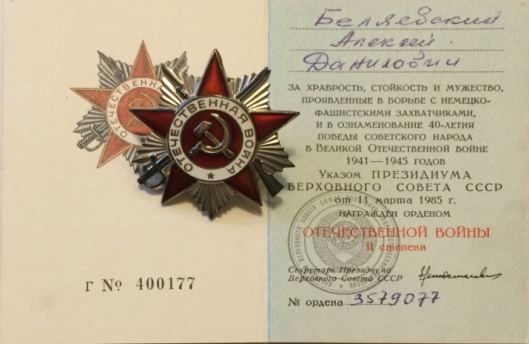 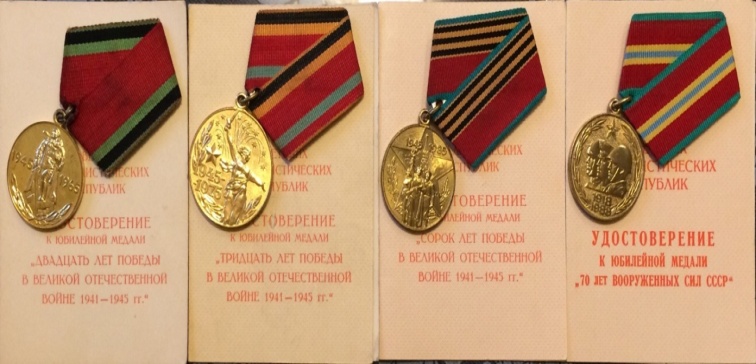 